Powiatowy Urząd Pracy w Przemyślu, zgodnie z § 2 Rozporządzenia Ministra Pracy i Polityki Społecznej z dnia 14 maja 2014r. w sprawie przyznawania środków z Krajowego Funduszu Szkoleniowego (t.j. Dz. U. z 2018 r. poz. 117), ogłasza nabór wniosków pracodawców o przyznanie środków z  rezerwy Krajowego Funduszu Szkoleniowego na sfinansowanie kosztów kształcenia ustawicznego, wnioski należy składać  od  dnia 13.06.2024r., do dnia 14.06.2024r.Środki rezerwy KFS – 55.116,00 zł. Na kształcenie ustawiczne pracowników i pracodawcy, składają się: kursy i studia podyplomowe realizowane z inicjatywy pracodawcy lub za jego zgodą; egzaminy umożliwiające uzyskanie dokumentów potwierdzających nabycie umiejętności, kwalifikacji lub uprawnień zawodowych; badania lekarskie i psychologiczne wymagane do podjęcia kształcenia lub pracy zawodowej po ukończonym kształceniu, ubezpieczenie od następstw nieszczęśliwych wypadków w związku z podjętym kształceniem, oraz określenia potrzeb pracodawcy w zakresie kształcenia ustawicznego w związku z ubieganiem się o sfinansowanie tego kształcenia.Aby skorzystać ze środków rezerwy KFS w 2024r., musi zostać spełniony co najmniej jeden     z następujących priorytetów : Priorytety wydatkowania rezerwy  KFS w roku 2024PRIORYTETY RADY RYNKU PRACY WYDATKOWANIA REZERWY KFS.* (RRP)Priorytet RRP/A Wsparcie kształcenia ustawicznego pracowników Centrów Integracji Społecznej, Klubów Integracji Społecznej, Warsztatów Terapii Zajęciowej, Zakładów Aktywności Zawodowej, członków lub pracowników spółdzielni socjalnych oraz pracowników zatrudnionych w podmiotach posiadających status przedsiębiorstwa społecznego wskazanych na liście/rejestrze przedsiębiorstw społecznych prowadzonym przez MRPiPS.Podmioty uprawnione do korzystania z środków w ramach tego priorytetu to: ✓ CIS i KIS to jednostki prowadzone przez JST, organizacje pozarządowe, podmioty kościelne lub spółdzielnie socjalne. Centra i Kluby Integracji Społecznej zatrudniają kadrę odpowiedzialną za reintegrację społeczną i zawodową uczestników. O przyznaniu statusu CIS decyduje Wojewoda, który prowadzi także rejestr tych podmiotów. Ponadto wojewoda prowadzi również rejestr KIS.CIS może prowadzić działalność wytwórczą, handlową lub usługową oraz działalność wytwórczą w rolnictwie. W związku z tym Centrum zatrudnia pracowników odpowiedzialnych za prowadzenie danej działalności, a ponadto pracownika socjalnego, instruktorów zawodu oraz inne osoby prowadzące reintegrację społeczną i zawodową.✓ WTZ mogą być tworzone, przez fundacje, stowarzyszenia i inne podmioty. Działają one w celu rehabilitacji społecznej i zawodowej osób niepełnosprawnych. Podmiot prowadzący WTZ zawiera z samorządem powiatu umowę regulującą między innymi warunki i wysokość dofinansowania kosztów utworzenia i działalności warsztatu ze środków PFRON.W WTZ zatrudnieni są psycholodzy, instruktorzy terapii zajęciowej, specjaliści do spraw rehabilitacji lub rewalidacji. Ponadto WTZ może zatrudniać: pielęgniarkę lub lekarza, pracownika socjalnego, instruktora zawodu, a także inne osoby niezbędne do prawidłowego funkcjonowania warsztatu.Pracodawcy zamierzający skorzystać z tego priorytetu powinni wykazać, że współfinansowane ze środków KFS działania zmierzające do podniesienia kompetencji pracowników związane są z ich zadaniami realizowanymi w CIS, KIS, WTZ, ZAZ, przedsiębiorstwie społecznym lub spółdzielni socjalnej.✓ Przedsiębiorstwa społeczne wpisane do wykazu przedsiębiorstw społecznych, który zgodnie z ustawą o ekonomii społecznej prowadzony jest przez MRPiPS w systemie Rejestr Jednostek Pomocy Społecznej (RJPS), pod adresem https://rjps.mpips.gov.pl/RJPS/RU/start.do?id_menu=59. Wykaz zawiera tylko przedsiębiorstwa społeczne, którym status ten został nadany przez wojewodę, odpowiedniego ze względu na siedzibę podmiotu. Nadanie statusu odbywa się poprzez wydanie decyzji administracyjnej, po wcześniejszej dokładnej weryfikacji spełniania przez wnioskujący podmiot warunków określonych w ustawie o ekonomii społecznej. Z tego względu nie ma konieczności prowadzenia dodatkowej weryfikacji na potrzeby ustalenia czy pracodawca aplikujący o wsparcie spełnia przesłanki niezbędne do uzyskania tego statusu, wystarczy jedynie sprawdzić, czy w momencie składania wniosku figuruje on w rejestrze przedsiębiorstw społecznych. Status przedsiębiorstwa społecznego mogą uzyskać m.in. organizacje pozarządowe (np. fundacje i stowarzyszenia) spółki non-profit, spółdzielnie socjalne, a także kościelne osoby prawne.✓ Spółdzielnie socjalne – to podmioty wpisane do Krajowego Rejestru Sądowego, na tej podstawie można zweryfikować ich formę prawną. Niektóre spółdzielnie socjalne mogą uzyskać status przedsiębiorstwa społecznego. W takiej sytuacji ich uprawnienia do skorzystania ze wsparcia  w ramach tego priorytetu można potwierdzić na podstawie listy przedsiębiorstw społecznych, o której mowa powyżej. Bez względu na to, czy spółdzielnia socjalna posiada status przedsiębiorstwa społecznego, jest ona uprawniona do skorzystania ze środków w ramach tego priorytetu.✓ Zakłady aktywności zawodowej – to podmioty, które mogą być tworzone przez gminę, powiat oraz fundację, stowarzyszenie lub inną organizację społeczną, decyzję o przyznaniu statusu zakładu aktywności zawodowej wydaje wojewoda.Ze środków w ramach tego priorytetu korzystać mogą wszyscy pracownicy przedsiębiorstw społecznych i ZAZ oraz pracownicy i członkowie spółdzielni socjalnych. Nie ma potrzeby weryfikowania, czy pracownik, którego przeszkolenie ma być wsparte ze środków KFS należy do grupy osób zagrożonych wykluczeniem społecznym lub do osób wymienionych w art. 4 ust 1 ustawy o spółdzielniach socjalnych.Priorytet RRP/B Wsparcie kształcenia ustawicznego osób z orzeczonym stopniem niepełnosprawności.Wnioskodawca składający wniosek o środki w ramach powyższego priorytetu powinien udowodnić posiadanie przez kandydata na szkolenie orzeczenia o niepełnosprawności tj. przedstawić orzeczenie                          o niepełnosprawności kandydata na szkolenie bądź oświadczenie o posiadaniu takiego orzeczenia. Temat szkolenia/kursu nie jest narzucony z góry. W uzasadnieniu należy wykazać potrzebę nabycia umiejętności. Priorytet RRP/C Wsparcie kształcenia ustawicznego osób, które mogą udokumentować wykonywanie przez co najmniej 15 lat prac w szczególnych warunkach lub o szczególnym charakterze, a którym nie przysługuje prawo do emerytury pomostowej. Priorytet ten promuje działania wobec osób pracujących w warunkach niszczących zdrowie                                       i w szczególności powinien objąć osoby, które nie mają prawa do emerytury pomostowej (w stosunku do lat poprzednich nie ma tu żadnych zmian). Wykaz prac w szczególnych warunkach stanowi załącznik nr 1, a prac o szczególnym charakterze - załącznik nr 2 do ustawy z dnia 19 grudnia 2008 roku                                  o emeryturach pomostowych (Dz. U.  z 2023 poz. 164). Priorytet RRP/D Wsparcie kształcenia ustawicznego w obszarach/branżach kluczowych dla rozwoju powiatu/województwa wskazanych w dokumentach strategicznych/planach rozwoju.Obszary czy branże, których pracownicy i pracodawcy wymagają szczególnego wsparcia w zakresie podnoszenia kompetencji, określono na podstawie: -STRATEGII ROZWOJU POWIATU PRZEMYSKIEGO DO  ROKU 2025r.                                               (https://powiat.przemysl.pl/wp-content/uploads/2022/04/PROGRAM-ROZWOJU-POWIATU-PRZEMYSKIEGO-06.pdf)-STRATEGII SUKCESU MIASTA PRZEMYŚLA NA LATA 2014-2024R.,                                                                                           ( https://bip.przemysl.pl/27453/strategia-sukcesu-miasta-przemysla-na-lata-2014-2024.html)jako obszary/branże wymagające szczególnego wsparcia w postaci kształcenia  na terenie działania tut. Urzędu uznano:OBSZARY/BRANŻEturystyczna 	elektromechanicznakosmetycznadrzewna i meblarskaprzemysł maszynowyprzemysł drzewny przemysł rolno-spożywczyWarunkiem dostępu do niniejszego priorytetu jest posiadanie jako przeważającego (według stanu na 1 stycznia 2024 roku) odpowiedniego kodu PKD, oraz zawarte we wniosku o dofinansowanie wiarygodne uzasadnienie konieczności nabycia nowych umiejętności. Wnioskowane kształcenie ma być powiązane z wnioskowaną branżą/obszarem.* „Krajowy Fundusz Szkoleniowy w roku 2024 Kierunkowe wytyczne dla urzędów pracy”,                               oraz ZASADY przyznawania środków na kształcenie ustawiczne pracowników  i pracodawców ze środków Krajowego Funduszu Szkoleniowego w Powiatowym Urzędzie Pracy w Przemyślu w 2024r.2.Wysokość wsparcia wynosi: 80%  kosztów, nie więcej jednak niż 300 % przeciętnego wynagrodzenia w danym roku na jednego uczestnika,  w przypadku mikroprzedsiębiorstw w wysokości 100%, nie więcej jednak niż 300 % przeciętnego wynagrodzenia w danym roku na jednego uczestnika;Wnioski rozpatruje się wraz z załącznikami, złożone w terminie trwania naboru, do wysokości  pozostających środków finansowych KFS ( 55.116,00 zł ), uwzględniając odpowiednio:1) zgodność dofinansowywanych działań z ustalonymi priorytetami wydatkowania środków KFS na dany rok;2) zgodność kompetencji nabywanych przez uczestników kształcenia ustawicznego                                  z potrzebami lokalnego lub regionalnego rynku pracy;3) koszty usługi kształcenia ustawicznego wskazanej do sfinansowania ze środków KFS                        w porównaniu z kosztami podobnych usług dostępnych na rynku;4) posiadanie przez realizatora usługi kształcenia ustawicznego finansowanej ze środków KFS certyfikatów jakości oferowanych usług kształcenia ustawicznego;5) w przypadku kursów – posiadanie przez realizatora usługi kształcenia ustawicznego dokumentu, na podstawie którego prowadzi on pozaszkolne formy kształcenia ustawicznego;6) plany dotyczące dalszego zatrudnienia osób, które będą objęte kształceniem ustawicznym finansowanym ze środków KFS;7) możliwość sfinansowania ze środków KFS działań określonych we wniosku,                                           z uwzględnieniem limitów, o których mowa w art. 109 ust. 2k i 2m 1.Ustawa z dnia 20 kwietnia 2004r., o promocji zatrudnienia i instytucjach rynku pracy. - Karta oceny wniosku załącznik nr 2 do zasad przyznawania środków KFS.Pracodawca, który ma siedzibę albo miejsce prowadzenia działalności na terenie miasta Przemyśl lub powiatu przemyskiego, zainteresowany uzyskaniem środków na finansowanie kosztów kształcenia ustawicznego pracowników i  pracodawcy powinien złożyć wniosek w                       Powiatowym Urzędzie Pracy w Przemyślu ul. Katedralna 5, 37-700 Przemyśl, , sekretariat                     (pok. 46, II piętro),  w godz.  od 07:30 do 15.30, lub w formie elektronicznej.  Wniosek złożony w formie elektronicznej musi posiadać: a) bezpieczny podpis elektroniczny weryfikowany za pomocą ważnego kwalifikowanego certyfikatu z zachowaniem zasad przewidzianych w przepisach o podpisie elektronicznym lub b) podpis potwierdzony profilem zaufanym elektronicznej platformy usług administracji publicznej.Do wniosku pracodawca ma obowiązek dołączyć:- zaświadczenia lub oświadczenie o pomocy de minimis, w zakresie, o którym mowa w art. 37 ust. 1 pkt 1 i ust. 2 pkt 1 i 2 ustawy z dnia 30 kwietnia 2004 r. o postępowaniu w sprawach dotyczących pomocy publicznej, Zgodnie z Rozporządzenie Komisji (UE) nr 2023/2831 z dnia 13 grudnia 2023 r. w sprawie stosowania  art. 107 i 108 Traktat o funkcjonowaniu Unii Europejskiej do pomocy de minimis (Dz. Urz. UE L  Nr.295, str.2831), w zakresie  ww.  ust. 1 należy uwzględnić całkowitą kwotę pomocy de minimis przyznaną w ciągu minionych trzech lat, ( 3x365 dni).- informacje określone w przepisach wydanych na podstawie art. 37 ust. 2a ustawy z dnia 30 kwietnia 2004 r. o postępowaniu w sprawach dotyczących pomocy publicznej; - kopię dokumentu potwierdzającego oznaczenie formy prawnej prowadzonej działalności –                w przypadku braku wpisu do Krajowego Rejestru Sądowego lub Centralnej Ewidencji                                i Informacji o Działalności Gospodarczej;-  program kształcenia ustawicznego lub zakres egzaminu;- wzór dokumentu potwierdzającego kompetencje nabyte przez uczestników, wystawianego przez realizatora usługi kształcenia ustawicznego, o ile nie wynika on z przepisów powszechnie obowiązujących. Niedołączenie ww. załączników skutkować będzie pozostawieniem wniosku bez rozpatrzenia.Dokumenty dołączone do wniosku powinny być podpisane, kserokopie potwierdzone                           za zgodność z oryginałem lub opisane.Program kształcenia powinien zawierać minimum: nazwę i zakres kształcenia, cele kształcenia i wymagania wstępne dla uczestników, tematykę kształcenia , czas trwania i sposób organizacji, tematy zajęć edukacyjnych. Wnioski będą rozpatrywane   w terminie 30 dni - maksymalnie do 60 dni od dnia ich złożenia.Planowane działania nie mogą rozpocząć się wcześniej niż po zawarciu między Pracodawcą     a Urzędem umowy  o finansowanie działań obejmujących kształcenie ustawiczne. Należy                       to uwzględnić planując terminy rozpoczęcia kształcenia.Powiatowym Urzędzie Pracy w Przemyślu informuje, że  w przypadku braku możliwości ustalenia cen rynkowych wnioskowanego kształcenia, (porównania z kosztami podobnych usług dostępnych na rynku usług), PUP w trakcie  ocena wniosków,  przyzna  0  punktów.Jednocześnie przypominam,  że w przypadku niewystarczających środków KFS, wnioski będą rozpatrywane w kolejności  uzyskanych  punktów. /ZASADY przyznawania środków na kształcenie ustawiczne pracowników i  pracodawców ze środków Krajowego Funduszu Szkoleniowego w Powiatowym Urzędzie Pracy w Przemyślu w 2024r. /. Powiatowy Urząd Pracy w Przemyślu dokona wstępnej oceny złożonych wniosków na podstawie danych zawartych we wnioskach. Po dokonaniu  wstępnej oceny złożonych wniosków,  Powiatowy Urząd Pracy w Przemyślu   będzie rozpatrywał  wnioski,  według  kolejności uzyskanych punktów do  posiadanej wysokości środków limitu KFS (55.116,00 zł).Powiatowy Urząd Pracy w Przemyślu informuje, że wnioski rozpatrywane będą                                          do wyczerpania środków KFS, na działania, które rozpoczną się w 2024r. (środki KFS mają być wydatkowane w roku 2024).Wnioski złożone poza wskazanym terminem pozostaną bez rozpatrzenia.Wniosek i Zasady KFS dostępne są  na stronie internetowej www.przemysl.praca.gov.pl  (dokumenty do pobrania). Zgoda na umieszczenie na stronie internetowej PUP.Przemyśl  04.06.2024r.                                                           ……………………..…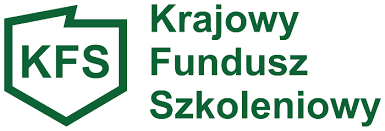 